Sac à album CropetiteJe vous souhaite une bonne lecture et de beaux moments d’échanges et de jeux avec votre enfant.Emilie Couturier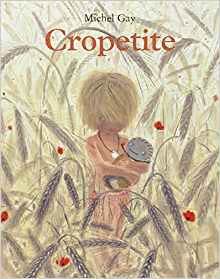 Aujourd'hui, votre enfant a emprunté le « sac à album »CropetiteDe Michel GayCe livre a été lu en classe. Votre enfant connaît déjà l’histoire. Ce livre a été lu en classe. Votre enfant connaît déjà l’histoire. 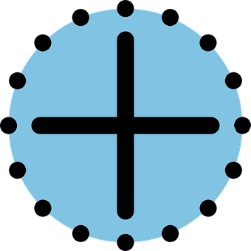 Ce sac contient des « petits plus » : - des images séquentielles chevalets pour remettre l’histoire dans l’ordre et la raconter- de la pâte à modeler pour fabriquer une poupée comme Cropetite- des images de Cropetite à classer de la plus grande à la plus petite.Contenu du sac :7 petits chevalets avec les images de l’album à remettre dans l’ordreUne pochette contenante 1 fiche et 5 images de Cropetite à classerUne boite avec de la pâte à modeler, 2 cailloux bleus et 2 petites allumettes pour fabriquer une poupéeiiiiContenu du sac :7 petits chevalets avec les images de l’album à remettre dans l’ordreUne pochette contenante 1 fiche et 5 images de Cropetite à classerUne boite avec de la pâte à modeler, 2 cailloux bleus et 2 petites allumettes pour fabriquer une poupéeiiii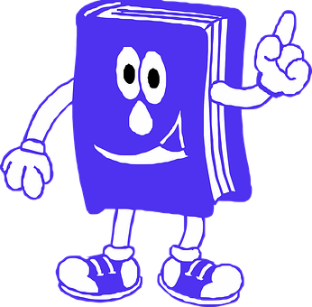 Votre enfant a emprunté ce sac pour le week-end (ou les vacances).Merci de prendre soin de tout le contenu du sac…Pour permettre à ce « sac à album » de circuler parmi tous les enfants qui le souhaitent, merci de le rapporter au plus tard, le jeudi suivant l’emprunt, en vérifiant qu’il soit bien complet.